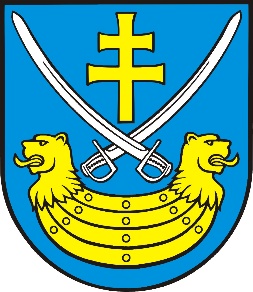 Starostwo Powiatowe w Staszowieul. Józefa Piłsudskiego 728-200 Staszówtel.: 15 866 50 38fax: 15 864 22 11www.staszowki.eu;e-mail: powiat@staszowski.euNazwa wydziału:Wydział Edukacji, Kultury i SportuKARTA USŁUGKARTA USŁUG1. Nazwa usługiKIEROWANIE DO SZKÓŁ I PLACÓWEK KSZTAŁCENIA SPECJALNEGO2. Cel usługiSkierowanie ucznia do szkoły lub placówki specjalnej3. Kogo dotyczyRodziców/opiekunów prawnych dzieci posiadających orzeczenie o potrzebie kształcenia specjalnego4. Miejsce składania dokumentówKancelaria Starostwa Powiatowego w Staszowie ul. Józefa Piłsudskiego 7, 28-200 Staszów, pok. 155. Miejsce załatwienia sprawyWydział Edukacji, Kultury i Sportu, ul. Józefa Piłsudskiego 7, 28-200 Staszów, pok. 35, tel. (15) 866 50 556. Sposób załatwienia sprawyNa wniosek rodziców, opiekunów prawnych lub wnioskodawcy pełnoletniego Starosta Staszowski wnioskuje do właściwego dla danej szkoły / placówki organu prowadzącego o skierowanie dziecka.7. Wymagane dokumenty1) Wniosek rodziców / opiekunów prawnych dziecka  podpisany przez oboje rodziców lub wniosek kandydata pełnoletniego zamieszkałego na terenie powiatu staszowskiego o wydanie skierowania do szkoły lub placówki kształcenia specjalnego.2) W przypadku wniosku składanego przez opiekunów prawnych dokument potwierdzający sprawowanie opieki nad nieletnim.3) Orzeczenie o potrzebie kształcenia specjalnego wydane przez poradnię psychologiczno – pedagogiczną aktualne na dany etap edukacyjny.8. Opłatynie podlega opłacie skarbowej9. Czas/termin załatwienia sprawy30 dni a w szczególnie uzasadnionych przypadkach 60 dni10. Tryb odwoławczynie dotyczy11. Podstawa prawnaUstawa z dnia 11 stycznia 2016 r. prawo oświatowe (tekst jedn. Dz. U. z 2021 r. poz. 1082 z późn. zm.), Ustawa z dnia 14 czerwca 1960 r. Kodeks postępowania administracyjnego (tekst jedn. Dz.U. z 2021r. poz. 735 z późn. zm.).